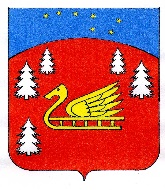 Администрация муниципального образования Красноозерноесельское поселение муниципального образования Приозерскиймуниципальный район Ленинградской областиПОСТАНОВЛЕНИЕОт 31 марта 2021 года  № 91О пересмотре учетных дел граждан, состоящих на учете в качестве нуждающихся в жилых помещениях, на территории муниципального образования Красноозерное сельское поселение для участия в жилищных программах          Рассмотрев учетные дела граждан, состоящих в администрации муниципального образования Красноозерное сельское поселение в качестве нуждающихся  в жилых помещениях, результаты перерегистрации (проверки) учетных дел по состоянию на 01 апреля 2021 года и руководствуясь статьями 52, 55, 56 Жилищного кодекса Российской Федерации, статьями  7,8,10 областного закона Ленинградской области от 28.10.2005 года № 89-ОЗ «О порядке ведения органами местного самоуправления Ленинградской области учета граждан в качестве нуждающихся в жилых помещениях, предоставляемых по договорам социального найма» и решением Совета депутатов муниципального образования Красноозерное сельское поселение  от  17.05.2012 года № 81 «Об утверждении нормы предоставления  и учетной нормы жилой площади жилого помещения по договору социального найма жилых помещений» администрации муниципального образования Красноозерное сельское поселение ПОСТАНОВЛЯЕТ:Утвердить список граждан, состоящих на учете в администрации муниципального образования Красноозерное сельское поселение в качестве нуждающихся в жилых помещениях, по состоянию на 01 апреля 2021 года (Приложение №1).Опубликовать данное постановление в средствах массовой информации и в информационно-телекоммуникационной сети Интернет на официальном сайте администрации муниципального образования Красноозерное сельское поселение http://krasnoozernoe.ru/. Постановление вступает в силу со дня его официального опубликованияКонтроль   за   исполнением  данного постановления оставляю за собой.           Глава администрации 					А. Н. Радецкий Исп. Максимова Е.А.8(81379)67-516Разослано: дело-2, прокуратура-1, сайт-1Приложение 1к постановлению главы администрации МО Красноозерное сельское поселение от 31 марта 2021 года № 91СПИСОК ГРАЖДАНсостоящих на учете в качестве нуждающихся в жилых помещениях,  на 01 апреля 2021 года№п/пФИОСостав семьиДомашний адресДата постановки на учетЖитникова Екатерина Юрьевна3Д. Светлое, ул. Центральная 2820.12.2011Правник Оксана Николаевна2Д. Красноозерное ул. Школьная 6-1828.11.2012Филатова Ольга Сергеевна5д. Красноозерное ул. Школьная 5-5026.03.2014/61Липатникова Надежда Юрьевна3Д. Светлое, ул. Центральная, д. 2821.08.2015/172Кузьмина Светлана Владимировна1Д. Красноозерное ул. Школьная 5-205.11.2015/237Рубис (Нагоева) Людмила Юрьевна1Д. Красноозерное ул. Центральная,  д.2806.06.2016/122Глущенко Роман Владимирович1Д. Красноозерное ул. Школьная  д.3,кв.528.03.2017/74Правник Кристина Николаевна1Д. Красноозерное ул. Школьная д.6,кв.18 28.03.2017/81Чулошникова Олеся Юрьевна4Д. Красноозерное ул. Школьная  д.7, кв.3028.03.2017/82Сметанина Юлия Сергеевна1д. Красноозерное ул. Школьная  д.5-6002.06.2017/161Кисточкин Сергей Михайлович3д. Красноозерное ул. Школьная  д.8-3427.07.2017/207Смирнова Марина Геннадьевна1д. Красноозерное ул. Школьная  д.5-5127.07.2017/208Смирнова Наталья Леонидовна2д. Красноозерное ул. Школьная  д.5-5127.07.2017/209Кайлер Ольга Геннадьевна2д. Красноозерное ул. Школьная  д.5-5127.07.2017/210Цуркан Дмитрий Леонидович3д. Красноозерное ул. Школьная  д.5-2527.07.2017/211Кисточкин Алексей Михайлович1д. Красноозерное ул. Школьная  д.8 кв.3417.08.2017/ 228Седов Владимир Иванович2д. Красноозерное ул. Школьная  д.8-1204.05.2018/117Клепцин Сергей Сергеевич1д. Красноозерное ул. Садовая  д.1104.05.2018/118Бояринцев Андрей Леонидович2д. Красноозерное ул. Ул. Центральная, д. 807.08.2018/214Балабанова Александра Вячеславовна1д. Красноозерное ул. Школьная  д.3 кв.1111.12.2018/376Гайнанов Андрей Анатольевич3д. Красноозерное ул. Школьная  д6 кв.1914.05.2019/109Карпушин Роман Михайлович3д. Красноозерное ул. Школьная  д.8а, кв.929.08.2019/194Магомедов Магомедрасул Кайтмазович2д. Красноозерное ул. Школьная  д.8а, кв.1527.07.2020/160Романенкова Наталья Петровна2д. Красноозерное ул. Школьная  д.8а, кв.1527.07.2020/159Масалов Владимир Николаевич2д. Красноозерное ул. Школьная  д.8а, кв.1529.08.2019/193Гавринева Татьяна Александровна2д. Красноозерное ул. Школьная  д.7а, кв.119.07.2019/159Высочина Ирина Андреевна2д. Красноозерное ул. Школьная  д.6, кв.4420.03.2020/62Турецкий Михаил Николаевич1д. Красноозерное ул. Школьная  д 8, кв.3407.12.2020/248